PASS the CPA EXAM!The First Time!Introducing theThe Monarch CPA ReviewFeaturing: CPA review products!Professors: Terry Kubichan, MSA., C.P.A., Angela Busila, MBA C.P.A. and Doug Ziegenfuss, Ph.D., C.P.A., want you to pass the CPA Exam the first time you take it!Get this important milestone behind you the first time and never look back during your career!Make the commitment to succeed, get organized and hit the ground running. Offered By:  The ODU Department of Accounting featuring Bisk CPA Review MaterialsCoordinator: Terry Kubichan, Senior Lecturer and award winning teacher!Start Date: Monday, May 12, 2014 and continues for every Monday during the summer and Fall 14 semesters.Tuition: $1,600 for all four Sections or $550 if taken separately.Location: Old Dominion University, Main Campus, Room – Varies by semester, please see attached schedule! Parking: An ODU Parking Decal is included in your registration fees! This is a $100 value!Class Times: 6:00 pm-9:30 pmContact: ....................................  Terry Kubichan, CPAEmail:………………………………tkubicha@odu.eduLET US PUT 35 YEARS OF EXAM EXPERTISE TO WORK FOR YOU. Live CPA ReviewTHE CPA EXAM EXPERTS WITH A PROVEN TRACK RECORDFor 35 years, Bisk CPA Review has been one of the largest and best-selling CPA Reviews in theCountry. Developed by Nathan M. Bisk, JD, CPA, well known as the “Dean” of CPA Review, we offer a complete “system” of state-of-the-art study materials, including multimedia formats,  video, textbooks, the Internet and a Live CPA Review.Everything you need to pass is includedLIVE . . . Classroom Instruction with Experienced Faculty• • Featuring the nation’s most distinguished CPA Review experts.• Classes consist of 3 1/2 hour sessions of lectures and problem solving covering the most challenging and complex, “must know” topics on all four exam sections.Online Software . . .Hi-Tech and Cutting Edge• Diagnostic Exams pinpoint your strengths and weaknesses.• The Bisk Personal Trainer analyzes your performance and develops a study plan just for you.• Thousands of review questions with instant links to the explanations.• Unlimited final exams duplicate actual CPA Exam environment.• Automatic grading with complete statistics.• Streaming video and audio clips feature CPA Review experts such asIvan Fox, JD, LLM and Robert L. Monette, JD, CPA.TEXTBOOKS . . . 4 volume set, updated for each exam• Special section on how to start studying for the exam.• Comprehensive text, questions & answers with solutions.• In-class workbook with lecture notes and past exam questions.TECHNICAL SUPPORT . . . We’re here for you!Speak one-on-one with our CPA Review experts whenever you need guidance. Our full-time editorial staff, comprised of CPAs and attorneys, is committed to making sure you pass the CPA exam by providing a toll-free phone and email help line.UNCONDITIONAL TUITION FREEREPEAT PRIVILEGES *Compare our repeat privileges policy, and you will see that the competition comes up short. At , unconditional means just that. So, if you have the need, you may retake those sections of the Review for which you were enrolled, without fulfilling any requirement. There is no enrollment fee for each repeated section however updated class materials and software are at an additional charge if you want them.WHY CHOOSE Your selection of a CPA Review is critical, given the expense and time you will devote to preparing for the most difficult, professional certification exam in the Country. Gold Medal winners, Paul K. Ito and Stephanie H. Seiberg, scored #1 in the  on the CPA exam and won the Elijah Watt Sells Award with ! In the last 10 years, USF, which uses  materials, was ranked more often than any other university as one of the Top 5 schools in the nation for graduates passing all four sections of the CPA Exam. Bisk CPA Review can help you pass the exam, too. ’s First Choice Multimedia CPA Review Provider for 35 YearsFREE Online Software & Books - a $695.00 ValueClass Schedule (Subject to Change): Note: This schedule allows students to take the BEC Section of the Exam in July – August, FAR in Late August or October/November, Auditing in October/November and Regulation in January/February.The Monarch CPA ReviewMay TO DECEMBER 2014 exam REVIEW REGISTRATIONPlease check which parts you plan to take. All four parts …………………………………………………………  $1,600. Or:  Auditing & Attestation…..…………………………………………….$550. Business Environment & Concepts……………………………….. $550. Regulations…………………………………………………………….  $550. Financial Accounting and Reporting ………………………………$550.Total Amount Due ………………………………………… ____________METHOD OF PAYMENT:  Check made payable to “ODU Department of Accounting”Credit Card Name on Credit Card (Please Print) _________________________________Signature ______________________________________ Date ____________Completed by ODU – for security purposes, we will call you to get your credit card information. Please do not put it on the form. Just sign the authorization above.Visa MasterCard      	Credit Card number____________________________________________Expiration Date__________________________ CSC code_____________Please mail, email or fax to:Terry KubichanDepartment of AccountingConstant Hall, Room 2157FAX 757-683-3258, e-mail tkubicha@odu.eduSummer 14Fall 14Monday's6:00 PM to 9:30 PM Room         Monday'sRoomMay 12, 2014BECDragas Room 2115September 8, 2014AuditingBatten Arts & Letters 2070May 19, 2014BECDragas Room 2115September 15, 2014AuditingBatten Arts & Letters 2070May 26, 2014BECDragas Room 2115September 22, 2014AuditingBatten Arts & Letters 2070June 2, 2014BECDragas Room 2115September 29, 2014AuditingBatten Arts & Letters 2070June 9, 2014BECDragas Room 2115October 6, 2014AuditingBatten Arts & Letters 2070June 16, 2014FARDragas Room 2115October 13, 2014RegulationBatten Arts & Letters 2070June 23, 2014FARDragas Room 2115October 20, 2014RegulationBatten Arts & Letters 2070June 30, 2014FARDragas Room 2115October 27, 2014RegulationBatten Arts & Letters 2070July 7, 2014FARConstant Hall Room 2100November 3, 2014RegulationBatten Arts & Letters 2070July 14, 2014FARConstant Hall Room 2100November 10, 2014RegulationBatten Arts & Letters 2070July 21, 2014FARConstant Hall Room 2100November 17, 2014RegulationBatten Arts & Letters 2070July 28, 2014FARConstant Hall Room 2100November 24, 2014RegulationBatten Arts & Letters 2070August 4, 2014FARConstant Hall Room 2100December 1, 2014RegulationBatten Arts & Letters 2070August 11, 2014FARConstant Hall Room 2100December 8, 2014RegulationBatten Arts & Letters 2070August 18, 2014FARConstant Hall Room 2100December 15, 2014RegulationBatten Arts & Letters 2070NAME:ADDRESS:CITY, STATE, ZIP:  WORK PHONE:HOME/CELL PHONE:	E-MAIL: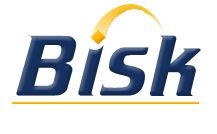 